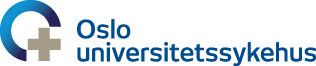      Ous BedriftsidrettslagGruppeårsberetning 2018/2019Lag/gren: GolfDato:17/1-2019Gruppeleder: Recep ØzekeInformasjon om laget/grenen: Golf er individuell idrett, det er mange golf spillere i OUS men det er ikke mange av dem er aktive med turneringsspill. Rundt 60 golfere i maillisten får informasjon om aktiviteter i golfgruppen selv om ikke alle er medlemmer i OUS BIL. Sportslige resultater: OUS sin tradisjonsrike golfmesterskap arrangert i Grønmo GK. Fredrik Lysaker ble kåret OUS Golfmester 2018 andre år på rad, samt flere klasse vinnere. Nordisk sykehus mesterskap i Lahti ble det 2 medaljer i golf, Fredrik Lysaker fikk sølv i brutto slag og Stefan Lønn fikk bronse medalje i sin klasse.  OUS lag kom på 4. plass. OBIK bedrift serien 2 manns lag ble det spilt 6 matcher og OUS BIL kom på 3. plass.Treningsoppmøte: Ingen felles trening, de fleste trener selv enten i regi av sin klubb eller egen trening.Rekruttering: Prøver å rekruttere nye medlemmer i OUS BIL gjennom informasjon på mail om felles aktiviteter som OUS mesterskap, nordisk/nasjonal mesterskap.Felles aktiviteter: Delta i OBIK bedrift serien, nordisk eller nasjonal mesterskap og OUS sin egen golfmesterskap. Annet: Ønske om felles treninger og vi jobber med dette for å få god tilbud til medlemmer.